Meadow Farm Fishery Net Rules Only Meadow Farm Supplied Keep Nets & Landing Nets to be used.All Fish to be Netted (no swinging in).All Fish must be transferred net to net.Carp 40lb Limit. (10% Allowance).Silvers 40lb Limit. (10% Allowance).10% Allowance per net, going over will result in Knock Back to starting net limit of 40lb.Please look after our Nets and return them back to the store you got them from after the Match.Please also report any damaged NetsPlease adhere to our fishery rules and encourage others to do the same, your assistance and understanding is very much appreciated.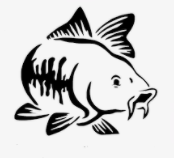 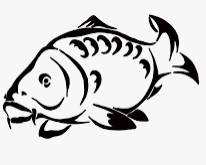 